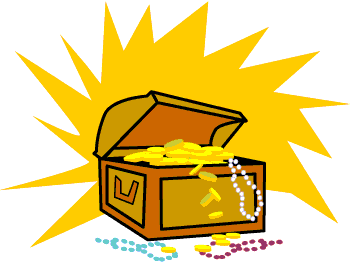 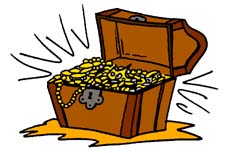 まず、宝箱を５個書いてください！宝箱が全滅したら負けです。…for two weeks.…since last year.…for a long time.…since March.…for three years.…since 2004.She has played basketball…I have eaten natto…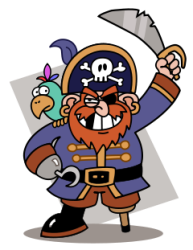 I have known Mr Osaka…You have spoken English…Ken has made sushi…I have read books…